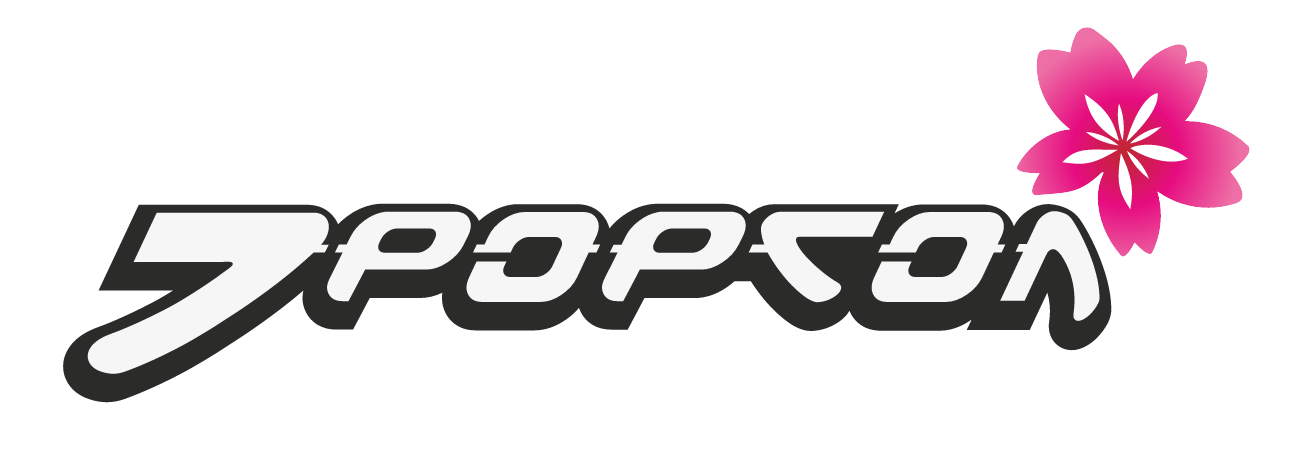 Inkludér venligst ÉT BILLEDE af hver ting FOTOGRAFERET SEPERATFilerne SKAL NAVNGIVES “Item 1”, “Item 2”, osv. og vedhæftes separat i mailenNavnTelefonE-mailIndsæt beskrivelse af item her:Hvad er det, størrelse, stand, antal osv.Item 0Startbud(indsæt beløb) DKKHvis du sætter et rimeligt beløb for dine ting, og folk synes, at startprisen er billig, vil der som regel udbryde budkrig om tingene.Hvis usolgt: (Sæt X)    Returnér til mig    Donér til connenItem 1Startbud DKKHvis usolgt:Returnér til mig  Donér til connenItem 2StartbudDKKHvis usolgt:Returnér til mig  Donér til connenItem 3StartbudDKKHvis usolgt:Returnér til mig  Donér til connenItem 4Startbud DKKHvis usolgt:Returnér til mig  Donér til connenItem 5Startbud DKKHvis usolgt:Returnér til mig  Donér til connenItem 6Startbud DKKHvis usolgt:Returnér til mig  Donér til connenItem 7Startbud DKKHvis usolgt:Returnér til mig  Donér til connenItem 8Startbud DKKHvis usolgt:Returnér til mig  Donér til connen